Załącznik nr 3b.CV i deklaracja uczestnictwa w projekcie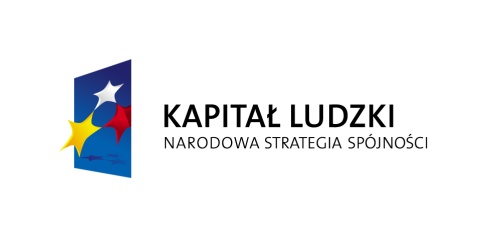 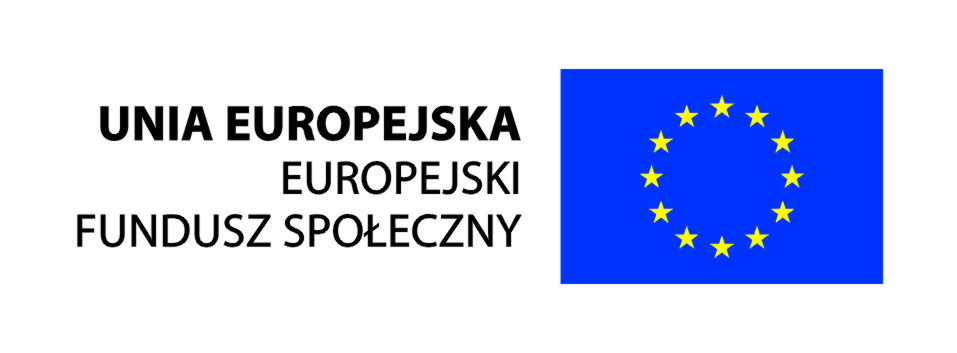 ŻYCIORYS ZAWODOWY1. Nazwisko:2. Imię: 3. Data urodzenia: 4. Narodowość5. Wykształcenie: 6. Znajomość języków obcych:  (od 1 do 5 w zależności od stopnia znajomości języka)7. Członkostwo w organizacjach: 8. Obecne stanowisko (z uwzględnieniem zaangażowania w realizację innych projektów współfinansowanych ze środków UE): 9. Przebieg pracy zawodowej:10. Inne (np. publikacje, opracowania )11. Odbyte szkolenia:12. Inne umiejętności: Wyrażam zgodę na przetwarzanie moich danych osobowych zgodnie z ustawą o ochronie danych osobowych z dnia 29 sierpnia 1997 r. (Dz. U. z 2002 r. Nr 101, poz. 926 z późn. zm.).……………………………………                                   		 …………………………………….miejscowość, data                                                                      	     podpisDeklaracja uczestnictwa w projekcieJa, niżej podpisana/y …………(imię i nazwisko)……… deklaruję udział w projekcie pt. „Edukacja naszą szansą” realizowanym od dnia  12.08.2013 r. do dnia 11.07.2014 r. przez Szkołę Podstawową nr 2 im. Jana Kochanowskiego w Lublinie w ramach Priorytetu IX. Rozwój wykształcenia i kompetencji w regionach, Działanie 9.1 Wyrównywanie szans edukacyjnych i zapewnienie wysokiej jakości usług edukacyjnych świadczonych w systemie oświaty, Poddziałanie 9.1.2 Wyrównywanie szans edukacyjnych uczniów z grup o utrudnionym dostępie do edukacji oraz zmniejszanie różnic w jakości usług edukacyjnych Programu Operacyjnego Kapitał Ludzki na stanowisku prowadzącego zajęcia pozalekcyjne dla uczniów.……………………………………                         		           …………………………………….miejscowość, data                                                         	                  podpisInstytucjaData: od (miesiąc/rok) do (miesiąc/rok)Uzyskane stopnie lub dyplomy:InstytucjaData: od (miesiąc/rok) do (miesiąc/rok)Uzyskane stopnie lub dyplomy:InstytucjaData: od (miesiąc/rok) do (miesiąc/rok)Uzyskane stopnie lub dyplomy:InstytucjaData: od (miesiąc/rok) do (miesiąc/rok)Uzyskane stopnie lub dyplomy:InstytucjaData: od (miesiąc/rok) do (miesiąc/rok)Język obcyCzytanieMowaPisaniejęz. jęz. jęz. inny (podać jaki )………………………Daty: od (m-c/rok) do (m-c/rok)MiejsceFirmaStanowiskoOpisDaty: od (m-c/rok) do (m-c/rok)MiejsceFirmaStanowiskoOpis